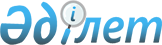 Об утверждении Правил прохождения испытательного срока в органах дипломатической службы
					
			Утративший силу
			
			
		
					Приказ Министра иностранных дел Республики Казахстан от 2 апреля 2002 года N 244. Зарегистрирован в Министерстве юстиции Республики Казахстан 14 мая 2002 года № 1848. Утратил силу приказом Министра иностранных дел Республики Казахстан от 20 июня 2016 года № 11-1-2/273      Сноска. Утратил силу приказом Министра иностранных дел РК от 20.06.2016 № 11-1-2/273.      В соответствии с пунктом 5 статьи 9 Закона Республики Казахстан от 7 марта 2002 года «О дипломатической службе Республики Казахстан» ПРИКАЗЫВАЮ:

      Сноска. Преамбула в редакции приказа и.о. Министра иностранных дел РК от 30.07.2015 № 11-1-2/316 (вводится в действие по истечении десяти календарных дней после дня его первого официального опубликования).

      1. Утвердить прилагаемые Правила прохождения испытательного срока в органах дипломатической службы. 

      2. Настоящий приказ вступает в силу со дня государственной регистрации в Министерстве юстиции Республики Казахстан.       Государственный секретарь - Министр

Утверждены приказом       

Государственного секретаря    

Республики Казахстан - Министра  

иностранных дел Республики Казахстан

от 2 апреля 2002 года N 244    

Правила

прохождения испытательного срока в органах

дипломатической службы 

 

      Настоящие Правила распространяются на лиц, впервые поступающих на службу в органы дипломатической службы. 

      1. Для лиц, впервые поступающих на службу в органы дипломатической службы, устанавливается обязательный испытательный срок до трех месяцев. 

      2. Установление обязательного испытательного срока должно быть отражено в приказе о назначении на должность. 

      3. При установлении обязательного испытательного срока на лицо полностью распространяется законодательство Республики Казахстан о дипломатической службе, о труде и о государственной службе. 

      4. В обязательный испытательный срок не засчитываются период временной нетрудоспособности и другие периоды, когда лицо отсутствовало на службе по уважительным причинам. 

      5. По окончании испытательного срока кадровая служба на основании информации (заключения, представления) руководителя структурного подразделения вносит представление Министру иностранных дел о целесообразности дальнейшего использования лица на дипломатической службе. 

      6. При неудовлетворительном результате испытания лицо может быть уволено как не прошедшее испытательный срок. Основанием для признания результатов испытания неудовлетворительными является неспособность надлежащего выполнения лицом возложенных на него должностных обязанностей. 

      7. Все факты, подтверждающие неспособность выполнения лицом возложенных на него должностных обязанностей, должны быть письменно зафиксированы кадровой службой и отражены в представлении о результатах испытания. 

      8. Если срок испытания истек, а лицо продолжает службу, оно считается выдержавшим испытание и срок испытания засчитывается в стаж дипломатической службы. Последующее увольнение допускается только по основаниям, предусмотренным законодательством Республики Казахстан.

      9. Лицо, которому установлен обязательный испытательный срок, должно быть ознакомлено с порядком и условиями прохождения испытательного срока и приказом о назначении на должность.
					© 2012. РГП на ПХВ «Институт законодательства и правовой информации Республики Казахстан» Министерства юстиции Республики Казахстан
				